Function：Using the enrichment analysis results draw Dynamic enrichment difference bubble plot, Contains four data types GO/KEGG/DO/ReactomeInput：Format: The file must be a tab-separated .txt format file with a header. The name of the table is composed of letters, numbers, and underscores. The file name cannot have a suffix.Drawing method：Read the data in the form of column numbers, specify that the fourth column is the number of up-regulated genes, the fifth column is the number of down-regulated genes, and the sixth column is the P/Q value. The first 20 rows of data with the smallest P/Q value are selected to draw a bubble chart.File types: Type1: contains 6 columns of dataColumn 1: Class I/Class AColumn 2: GO/KEGG/DO/Reactome comment ID numberColumn 3: Term/Pathway nameColumn 4: The number of differentially up-regulated genes belonging to this pathwayColumn 5: The number of differentially down-regulated genes belonging to this pathwayColumn 6: P value/Q value of enrichment analysisNote: In the final drawing, the abscissa up-down normalization=(number of differentially up-regulated genes - number of differentially down-regulated genes)/(number of differentially up-regulated genes + number of differentially down-regulated genes)The table of four data types is shown below:GO database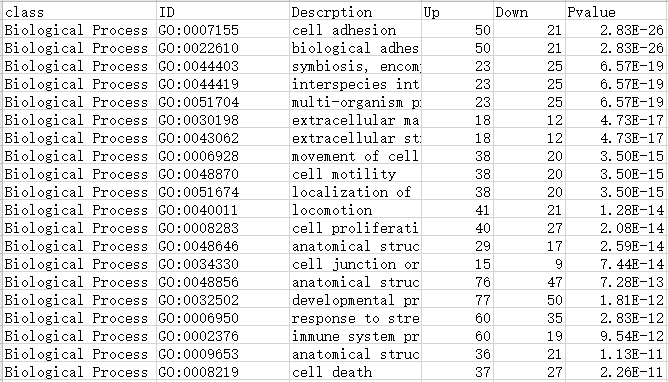 KEGG database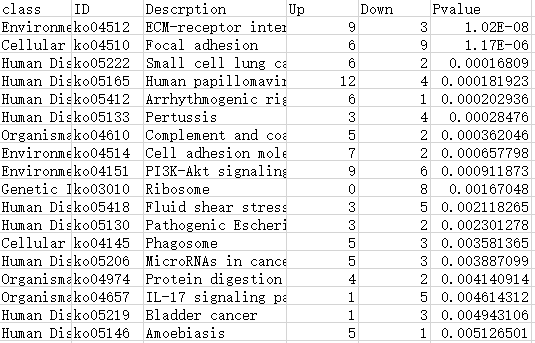 DO database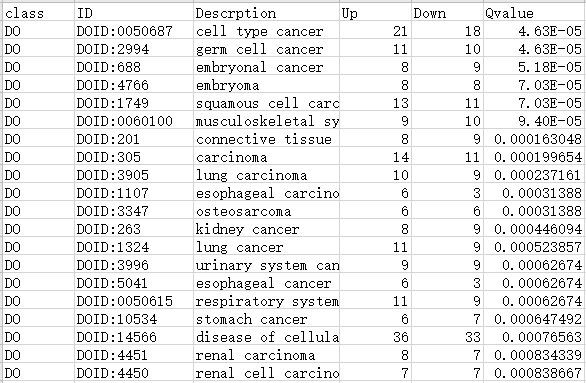 Reactome database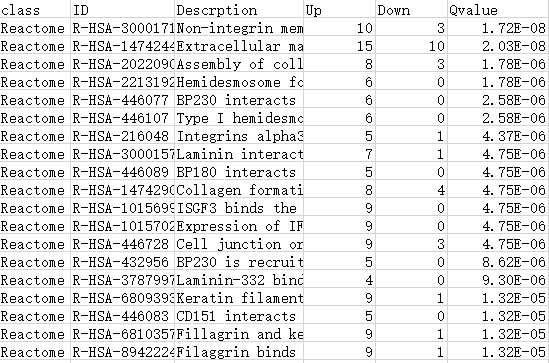 Type2: Include more data informationColumn 1: Class I/Class AColumn 2: GO/KEGG/DO/Reactome comment ID numberColumn 3: Term/Pathway nameColumn 4: The number of differentially up-regulated genes belonging to this pathwayColumn 5: The number of differentially down-regulated genes belonging to this pathwayColumn 6: P/Q value of enrichment analysisColumn 7: Differentially up-regulated genes IDColumn 8: Differentially down-regulated genes IDNote: In the final drawing, the abscissa up-down normalization=(number of differentially up-regulated genes - number of differentially down-regulated genes)/(number of differentially up-regulated genes + number of differentially down-regulated genes)The table is shown below: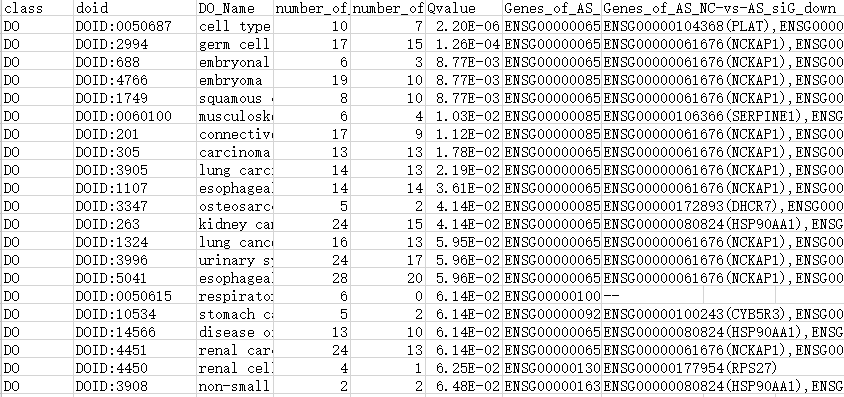 Parameter selection:Parameter: choose P-value or Q-value to draw bubble chart according to your needs. Choosing different parameters will affect the final graphical result;Type: Contains four enrichment analysis databases of GO, KO, DO, and Reactome. Choose the corresponding type according to the source of the table data. Parameter adjustment:Graphic title: set or modify the title of the graphicX/Y axis title: set or modify X/Y axis titleTransparency: Set the transparency of bubblesDisplay ID/Bubble Stroke/Coordinate Scale Line/Graph Border/Legend/Grid Line: Set whether to displayBaseline modification: Customize the baseline color and thickness6) Modification of bubble color: set the first level classification color of GO/KO/DO/Reactome7) Modification of bubble size: set the size of the bubble in the graph8）Reset: restore the default settings of the pictureOutput：The program will output the enrichment difference bubble plot as required, and the user can adjust the parameters according to personal needs. The result file can be downloaded in SVG and PNG formats.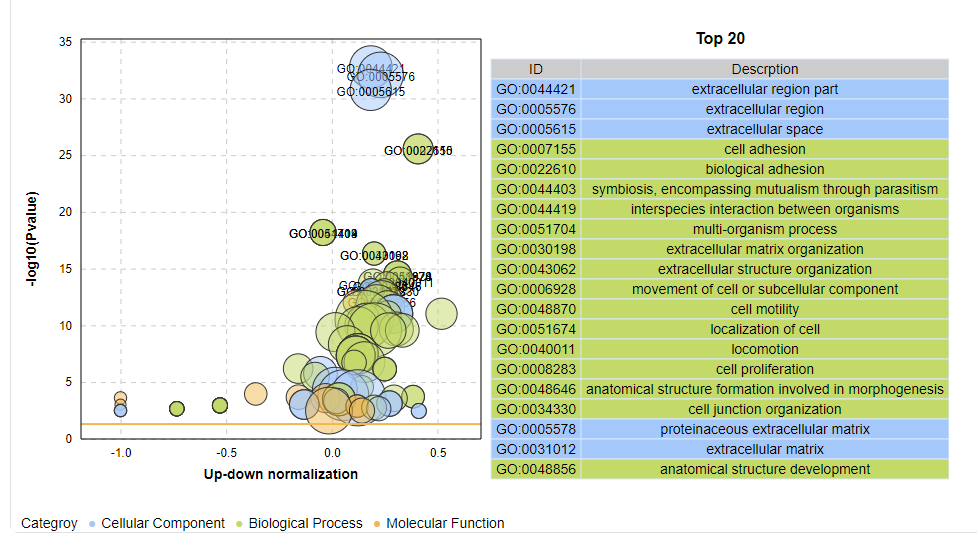 Description: The ordinate is -log10 (Q/Pvalue), and the abscissa is the up-down normalization value (the ratio of the difference between the number of up-regulated genes and the number of down-regulated genes in the total differential genes); the yellow line represents the threshold of Q/Pvalue=0.05 ; On the right is the term/Pathway list with the top 20 Q/P values. Different colors represent different Ontology/A classes.